Medienkommentar 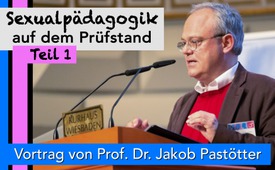 Sexualpädagogik auf dem Prüfstand - Teil 1 - Vortrag von Prof. Dr. Jakob Pastötter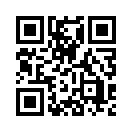 Sexualpädagogik auf dem Prüfstand - Teil 1: „Sind Kinder sexuelle Wesen?“, „Welche Fakten sprechen für oder gegen die Kindersexualität?“ und „Was bedeuten die neuen Lehrpläne zur Sexualpädagogik für unsere Kinder?“ Sehen Sie selbst, wie Prof. Dr. Pastötter den Beweis antritt, dass das „Konzept Kindersexualität“ ein Widerspruch in sich selbst ist.Heute, am 15. Mai 2017, starten wir zum Internationalen Tag der Familie eine kurze Sendereihe zum Thema „Sexualpädagogik der Vielfalt“. In der heutigen Sendung geht es dabei um die Fragen: „Sind Kinder sexuelle Wesen?“ „Welche Fakten sprechen für oder gegen die Kindersexualität?“ und „Was bedeuten die neuen Lehrpläne zur Sexualpädagogik für unsere Kinder?“ Diese Problematik beschäftigte bereits unterschiedlichste Initiativen aus Eltern- und Lehrerverbänden und Therapeuten. 
Selbst Wissenschaftler nehmen derzeit öffentlich Stellung zur Frühsexualisierung und zweifeln dabei die Kindersexualität grundlegend an. Zu ihnen gehört der Sexualwissenschaftler Prof. Dr. Jakob Pastötter. Am 6. Mai 2017 war Herr Prof. Pastötter zu Gast beim Symposium in Wiesbaden zu dem Thema „Sexualpädagogik der Vielfalt – Kritik einer herrschenden Lehre“.
In seinem Referat berichtet er über Studien, die von extremen Randgruppen ideologisch missbraucht werden, um die sogenannte „sexuelle Bildung“ für Kleinkinder zu rechtfertigen. Außerdem warnt er auch vor den Gefahren für unsere Kinder und die Gesellschaft allgemein. Sehen Sie nun den Vortag von Sexualwissenschaftler Prof. Dr. Jakob Pastötter.von pi.Quellen:https://demofueralle.wordpress.com/2017/05/08/symposium-in-wiesbaden-scripte-praesentationen-und-erste-eindruecke/
https://demofueralle.files.wordpress.com/2014/12/flyer-sexualpc3a4dagogik-der-vielfalt-was-steckt-dahinter.pdfDas könnte Sie auch interessieren:#SexualPaedagogik - Sexualpädagogik auf dem Prüfstand - www.kla.tv/SexualPaedagogik

#Medienkommentar - www.kla.tv/MedienkommentareKla.TV – Die anderen Nachrichten ... frei – unabhängig – unzensiert ...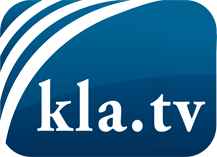 was die Medien nicht verschweigen sollten ...wenig Gehörtes vom Volk, für das Volk ...tägliche News ab 19:45 Uhr auf www.kla.tvDranbleiben lohnt sich!Kostenloses Abonnement mit wöchentlichen News per E-Mail erhalten Sie unter: www.kla.tv/aboSicherheitshinweis:Gegenstimmen werden leider immer weiter zensiert und unterdrückt. Solange wir nicht gemäß den Interessen und Ideologien der Systempresse berichten, müssen wir jederzeit damit rechnen, dass Vorwände gesucht werden, um Kla.TV zu sperren oder zu schaden.Vernetzen Sie sich darum heute noch internetunabhängig!
Klicken Sie hier: www.kla.tv/vernetzungLizenz:    Creative Commons-Lizenz mit Namensnennung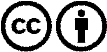 Verbreitung und Wiederaufbereitung ist mit Namensnennung erwünscht! Das Material darf jedoch nicht aus dem Kontext gerissen präsentiert werden. Mit öffentlichen Geldern (GEZ, Serafe, GIS, ...) finanzierte Institutionen ist die Verwendung ohne Rückfrage untersagt. Verstöße können strafrechtlich verfolgt werden.